 Resource 2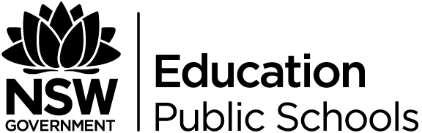 Newspaper reportPurpose: Inform the public of current eventsFocus: world events, national events, local events, current issuesHeadline: Reduced language title. Sometimes ambiguous to attract attention By- Line: Writer’s nameThe Lead:	Summary of most important information, i.e.: who, what, where, when and how.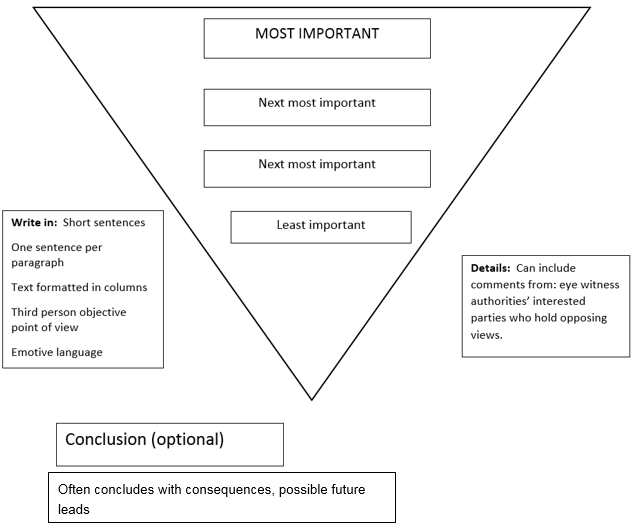 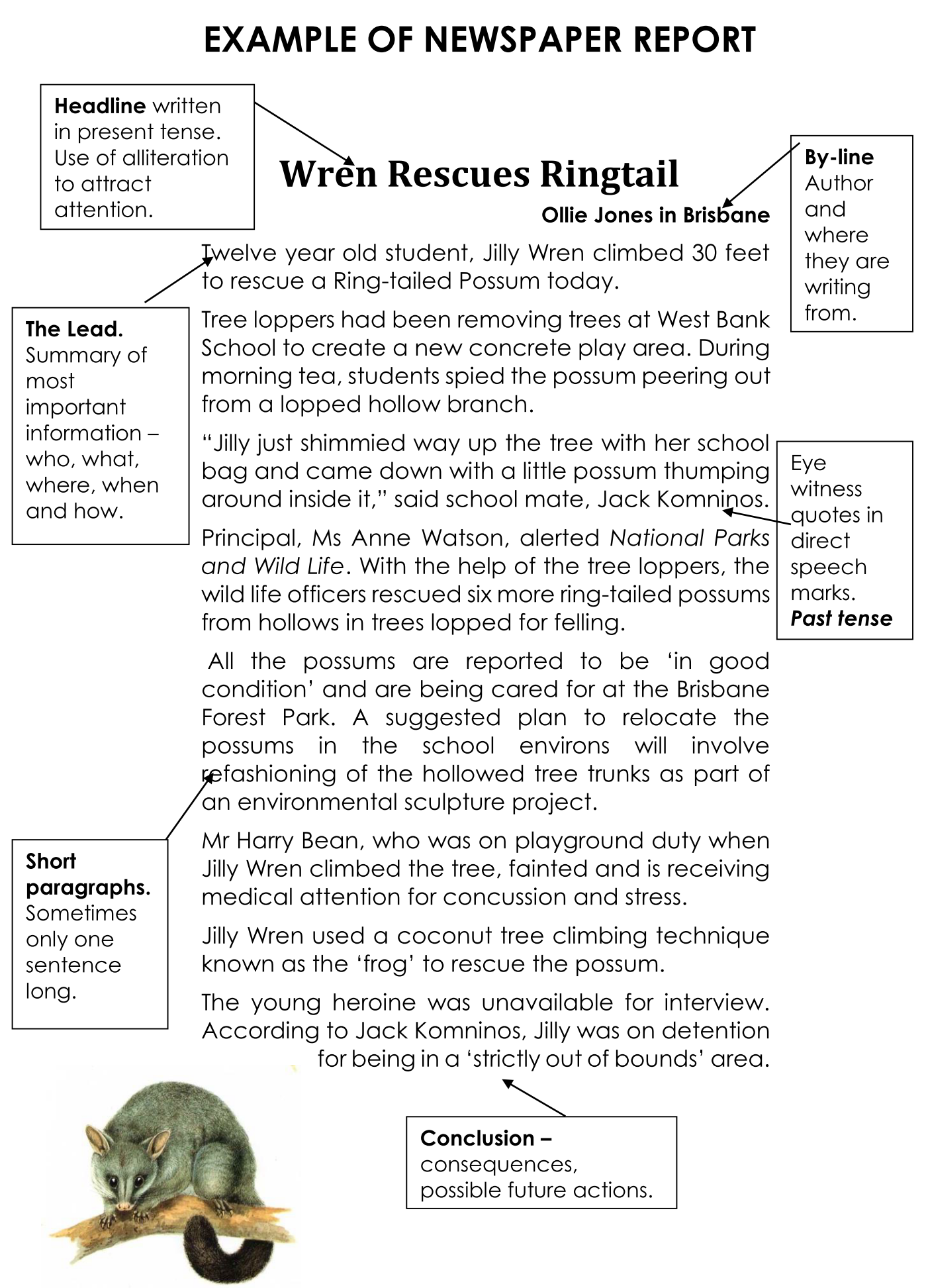 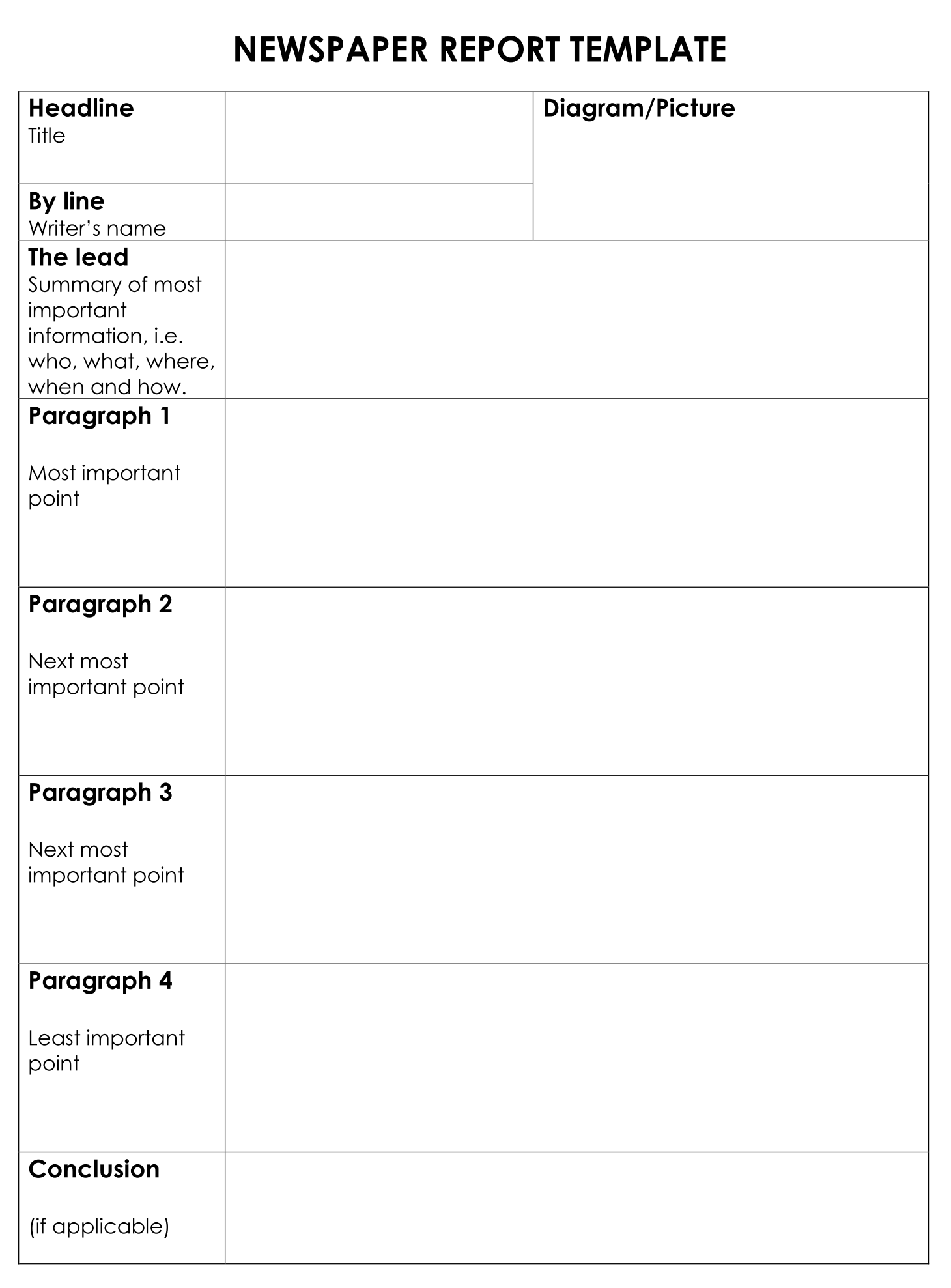 